          SPITALUL   ORĂŞENESC  NEGREŞTI OAŞ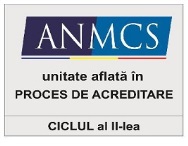 Jud. Satu Mare –  Localitatea  Negreşti Oaş, str.Victoriei  nr.90CIF 3963960, Telefon: 0261854830,  Fax: 0261854566, e-mail: spitalnegrestioas@yahoo.comOperator de date cu caracter personal nr.13695ANEXA 4 la normele metodologice
Formular-tip cerere de informaţii de interes public
Stimate domnule/Stimată doamnă ....................................................................,
  	Prin prezenta formulez o cerere conform Legii nr. 544/2001 privind liberul acces lainformaţiile de interes public, cu modificările şi completările ulterioare. Doresc să primesc o copie de pe următoarele documente (petentul este rugat să enumere cât mai concret documentele sau informaţiile solicitate) ………………………………………………………………………………………………………………………………………………………………………………………………………………………………………………………………………………………………………………………………Doresc ca informaţiile solicitate să îmi fie furnizate:-Pe e-mail, la adresa…………………………………………………..-Pe e-mail în format editabil……………. la adresa…………………………………………….  -Pe format de hârtie, la adresa……………………………………………………………………-………………………………………………………………………… 
     Sunt dispus să plătesc costurile aferente serviciilor de copiere a documentelor solicitate (dacă se solicită copii în format scris).
     Vă mulţumesc pentru solicitudine,
  	...............................
     semnătura petentului (opţional)
 	Numele şi prenumele petentului ...................................
  Adresa la care se solicită primirea răspunsului/E-mail .............
  Profesia (opţional) ................................................
  Telefon (opţional) .................................................Data .................................
